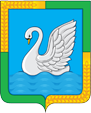 КУРГАНСКАЯ ОБЛАСТЬЛЕБЯЖЬЕВСКИЙ МУНИЦИПАЛЬНЫЙ ОКРУГ КУРГАНСКОЙ ОБЛАСТИАДМИНИСТРАЦИЯ ЛЕБЯЖЬЕВСКОГО МУНИЦИПАЛЬНОГО ОКРУГА КУРГАНСКОЙ ОБЛАСТИПОСТАНОВЛЕНИЕот 16 февраля  2024 года № 100                р.п. ЛебяжьеО внесении изменения в постановление Администрации Лебяжьевскогомуниципального округа Курганской области от 11ноября 2022 года № 937«Об утверждении муниципальной программы Лебяжьевского муниципального округаКурганской области «Использование и охрана земель Лебяжьевского муниципальногоокруга Курганской области» на 2023-2025 годы»В соответствии с Земельным кодексом Российской Федерации, Федеральным законом от 6 октября 2003года №131-ФЗ «Об общих принципах организации местного самоуправления в Российской Федерации», статьёй  36 Устава Лебяжьевского муниципального округа Курганской области, постановлением Администрации Лебяжьевского муниципального округа от 21.09.2021  года № 196 «О муниципальных программах Лебяжьевского муниципального округа», Администрация Лебяжьевского муниципального округа Курганской областиПОСТАНОВЛЯЕТ:           1. Внести  в приложение к постановлению Администрации Лебяжьевского муниципального округа Курганской области   от 11 ноября 2022 года № 937 «Об утверждении муниципальной программы Лебяжьевского муниципального округа Курганской области «Использование и охрана земель Лебяжьевского муниципального округа Курганской области» на 2023-2025годы»следующее изменение :                                                                                                                                                                             	1)в разделе IX слова«                                                                                                                                                                                                                                                                                                                                                                                                                                                                                                   «                                                                                                                                                                                                                                                                                                              заменить словами«                                                                                                                                                               «.          2.Обнародовать настоящее постановление в местах обнародования муниципальных нормативных правовых актов.          3. Настоящее постановление вступает в силу после его официального обнародования.          4. Контроль за выполнением настоящего постановления возложить на начальника отдела сельского хозяйства Администрации Лебяжьевского муниципального округа Курганской области.Исполняющий обязанности Главы  Лебяжьевского муниципального округа                                                                 И.В. Фадеева                                                                                                                                                                                                                                                                                                                                                исп. Плеханова Е.М. тел.905442.Посадка кустарников и деревьев на участках, в черте населенных пунктов.МКУ «Центральный территориальный отдел»,МКУ «Восточный территориальный отдел»бюджет округа 3535353.Организация регулярных мероприятий (субботники) по благоустройству и очистке территории населенных пунктов от мусора.МКУ «Центральный территориальный отдел»,МКУ «Восточный территориальный отдел»бюджет округа 5050502.Посадка кустарников и деревьев на участках, в черте населенных пунктов.МКУ «Центральный территориальный отдел»,МКУ «Восточный территориальный отдел»бюджет округа 0,0035353.Организация регулярных мероприятий (субботники) по благоустройству и очистке территории населенных пунктов от мусора.МКУ «Центральный территориальный отдел»,МКУ «Восточный территориальный отдел»бюджет округа 3125050